TİTLE TİTLE TİTLE TİTLE TİTLE TİTLE TİTLE TİTLE TİTLE TİTLE TİTLE TİTLE TİTLE TİTLE TİTLE TİTLE TİTLEBYNAME SURNAMEThe Institute of Health Sciences The Department of ……… The Degree of Master of ScienceSUPERVISORNameDateACCEPTANCE AND APPROVAL…………………………., the graduate student of The Institute of Health Sciences with the student number of ………………, has successfully presented her thesis entitled “……………………..” before the jury whose signatures are below, after fulfilling all of the requirements determined by the relevant regulations for the degree of Master of Science:Advisor	: Assoc. Prof. Dr. Name SURNAMECo-Advisor	: Asst. Prof. Dr. Name SURNAMEExamining Committee Members:Chairman 	: Prof. Dr. Name SURNAME	Department 	University Member	: Assoc. Prof. Dr. Name SURNAME	Department	UniversityMember	: Asst. Prof. Dr. Name SURNAME	Department	University Approved for the Graduate School of Health SciencesProf. Dr. Özcan ÖzkanDirector of Graduate School ETHICS STATEMENTThe thesis entitled “……….” which was prepared and presented as a thesis, was written by myself and in accordance with the scientific, academic rules and ethical conduct. The idea/hypothesis of my thesis solely belongs to my supervisor and to me. The research pertaining to the thesis was conducted by myself and therefore, all of the used sentences and interpretations within the work belongs to me. I declare the aforementioned issues to be correct.SignatureDateNameABSTRACTTITLE TITLE TITLE TITLE TITLE TITLE TITLE TITLE TITLE TITLE TITLE TITLE TITLE TITLE TITLE TITLE Name SURNAME Master of Science in Nursing Advisor: Assoc. Prof. Dr. Name SURNAMECo-Advisor: Asst. Prof. Dr. Name SURNAMEJanuary 2022In this study, In this study In this study In this study In this study In this study In this study In this study In this study In this study In this study In this study In this study In this study In this study In this study In this study In this study In this study In this study In this study In this study In this study In this study In this study In this study In this study In this study In this study In this study In this study In this study In this study In this study In this study In this study In this study In this study In this study In this study In this study In this study In this study In this study In this study In this study In this study In this study In this study In this study In this study In this study In this study In this study In this study In this study In this study In this study In this study In this study In this study In this study In this study In this study In this study In this study In this study In this study.2022, 111 pagesKeywords:	Keyword keyword1, Keyword2, Keyword keyword3, Keyword keyword keyword4, Keyword5,  ÖZETBAŞLIK BAŞLIK BAŞLIK BAŞLIK BAŞLIK BAŞLIK BAŞLIK BAŞLIK BAŞLIK BAŞLIK BAŞLIK BAŞLIK BAŞLIK BAŞLIK İsim SOYİSİM Hemşirelik, Yüksek Lisans Tez Danışmanı: Doç. Dr. İsim SOYİSİMEş Danışman: 	Dr. Öğr. Üyesi İsim SOYİSİMOcak 2022Bu çalışmada Bu çalışmada Bu çalışmada Bu çalışmada Bu çalışmada Bu çalışmada Bu çalışmada Bu çalışmada Bu çalışmada Bu çalışmada Bu çalışmada Bu çalışmada Bu çalışmada Bu çalışmada Bu çalışmada Bu çalışmada Bu çalışmada Bu çalışmada Bu çalışmada Bu çalışmada Bu çalışmada Bu çalışmada Bu çalışmada Bu çalışmada Bu çalışmada Bu çalışmada Bu çalışmada Bu çalışmada Bu çalışmada Bu çalışmada Bu çalışmada Bu çalışmada Bu çalışmada Bu çalışmada Bu çalışmada Bu çalışmada Bu çalışmada Bu çalışmada Bu çalışmada Bu çalışmada Bu çalışmada Bu çalışmada Bu çalışmada Bu çalışmada Bu çalışmada Bu çalışmada Bu çalışmada Bu çalışmada Bu çalışmada Bu çalışmada Bu çalışmada Bu çalışmada Bu çalışmada Bu çalışmada Bu çalışmada Bu çalışmada Bu çalışmada Bu çalışmada Bu çalışmada Bu çalışmada Bu çalışmada Bu çalışmada.2022, 111 sayfaAnahtar Kelimeler:	Anahtar kelime1, Anahtar2, Anahtar kelime3, Anahtar kelime anahtar kelime anahtar kelime4, Anahtar kelime5PREFACE AND ACKNOWLEDGEMENTSI would like to express my sincere gratitude …… ……… This study was funded by the …….. under the project …….Name SURNAME Çankırı-2022INDEX OF ABBREVIATIONS AND SYMBOLSBLA	Bla bla blaBLABLA	Bla bla blaBLA BLA	Bla bla bla bla bla bla bla bla bla bla bla bla bla bla bla bla bla bla bla bla blaBLABLA	Bla bla blaLIST OF ABBREVIATIONSBLA			Bla bla blaBLABLA		Bla bla blaBLA BLA	Bla bla bla bla bla bla bla bla bla bla bla bla bla bla bla bla bla bla bla bla blaBLABLA		Bla bla blaLIST OF FIGURESFigure 1.1	Bla bla bla bla  (Yetis and Capar 2018)	2Figure 1.2	Bla bla bla bla bla bla bla bla bla bla bla bla bla bla bla bla bla bla bla bla bla bla bla bla bla bla bla bla (Yetis and Capar 2018)	3Figure 3.1 	Bla bla bla bla bla bla bla bla	9Figure 3.2 	Bla bla bla bla bla bla bla bla	10LIST OF TABLESTable 1.1 	Bla bla bla bla bla bla bla bla bla bla bla bla bla bla bla bla bla bla bla bla bla bla bla bla (Yetis and Capar 2018)	2Table 1.2 Bla bla bla bla bla bla bla bla bla bla bla bla bla bla	4Table 4.1 Bla bla bla bla bla bla bla bla bla bla bla bla bla bla bla bla bla bla bla bla bla bla bla (Yetis ve Capar 2018)	13INTRODUCTIONBla bla bla bla bla bla bla bla bla bla bla bla bla bla bla bla bla bla bla bla bla bla bla bla bla bla bla bla bla bla bla bla bla bla bla bla bla bla bla bla bla bla bla bla bla bla bla bla bla bla bla bla bla bla bla bla bla bla bla bla bla bla bla bla bla bla bla bla bla bla bla bla bla bla bla bla bla bla bla bla bla bla bla bla bla (Name 2022). Bla bla bla bla bla bla bla bla bla bla bla bla bla bla bla bla bla bla bla bla bla bla bla bla bla bla bla bla bla bla bla bla bla bla bla bla bla bla bla bla bla bla bla bla bla bla bla bla bla bla bla bla bla bla bla bla bla bla bla bla bla bla bla bla bla bla bla bla bla bla bla bla bla bla bla bla bla bla bla bla bla bla bla bla bla (Name et al. 2010). Bla bla bla bla bla bla bla bla bla bla bla bla bla bla bla bla bla bla bla bla bla bla bla bla bla bla bla bla bla bla bla bla bla bla bla bla bla bla bla bla bla bla bla bla bla bla bla bla bla bla bla bla bla bla bla bla bla bla bla bla bla bla bla bla bla bla bla bla bla bla bla bla bla bla bla bla bla bla bla bla bla bla bla bla bla (Name 2014).Bla bla bla bla bla bla bla bla bla bla bla bla bla bla bla bla bla bla bla bla bla bla bla bla bla bla bla bla bla bla bla bla bla bla bla bla bla bla bla bla bla bla bla bla bla bla bla bla bla bla bla bla bla bla bla bla bla bla bla bla bla bla bla bla bla bla bla bla bla bla bla bla bla bla bla bla bla bla bla bla bla bla bla bla bla. Bla bla bla bla bla bla bla bla bla bla bla bla bla bla bla bla bla bla bla bla bla bla bla bla bla bla bla bla bla bla bla bla bla bla bla bla bla bla bla bla bla bla bla bla bla bla bla bla bla bla bla bla bla bla bla bla bla bla bla bla bla bla bla bla bla bla bla bla bla bla bla bla bla bla bla bla bla bla bla bla bla bla bla bla bla (Table 1.1). Bla bla bla bla bla bla bla bla bla bla bla bla bla bla bla bla bla bla bla bla bla bla bla bla bla bla bla bla bla bla bla bla bla bla bla bla bla bla bla bla bla bla bla bla bla bla bla bla bla bla bla bla bla bla bla bla bla bla bla bla bla bla bla bla bla bla bla bla bla bla bla bla bla bla bla bla bla bla bla bla bla bla bla bla bla bla bla bla bla bla bla bla bla bla bla bla bla bla bla bla bla bla bla bla bla bla bla bla bla bla (Name1 and Name2 2018).Table 1.1 	Bla bla bla bla bla bla bla bla bla bla bla bla bla bla bla bla bla bla bla bla bla bla bla bla (Name1 and Name2 2018)Figure 1.1 bla bla bla bla bla bla bla bla bla bla bla bla bla bla bla bla bla bla bla bla bla bla bla bla bla bla bla bla bla bla bla bla bla bla bla bla bla bla bla bla bla bla bla bla bla bla bla bla bla  (Yetis and Capar 2018).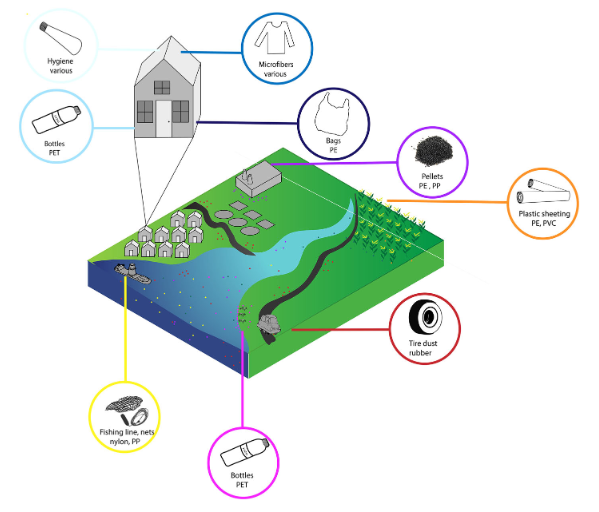 Figure 1.1 Bla bla bla bla  (Name1 and Name2 2018)Bla bla bla bla bla bla bla bla bla bla bla bla bla bla bla bla bla bla bla bla bla bla bla bla bla bla bla bla bla bla bla bla bla bla bla bla bla bla bla bla (Figure 1.2). Bla bla bla bla bla bla bla bla bla bla bla bla bla bla bla bla bla bla bla bla bla bla bla bla bla bla bla bla bla bla bla bla bla bla bla bla bla bla bla bla bla bla bla bla bla bla bla bla bla bla bla bla bla bla bla bla bla bla bla bla bla bla bla bla bla bla bla bla bla bla bla bla bla bla bla bla bla bla bla bla bla bla bla bla bla bla bla bla bla bla bla bla bla bla bla bla bla bla bla bla bla bla bla bla bla bla bla bla bla bla bla bla bla bla bla bla bla bla bla bla bla bla bla bla bla bla bla bla bla bla bla bla bla bla bla bla bla bla bla bla bla bla bla bla bla bla bla bla bla bla bla bla bla bla bla bla bla bla bla bla bla bla bla bla bla bla bla bla bla bla bla bla bla bla bla bla bla bla bla bla bla bla bla bla bla bla bla bla bla bla bla bla bla bla bla bla bla bla bla bla bla bla bla bla bla bla bla bla bla bla bla bla bla bla bla bla bla bla bla (Name1 and Name2 2018).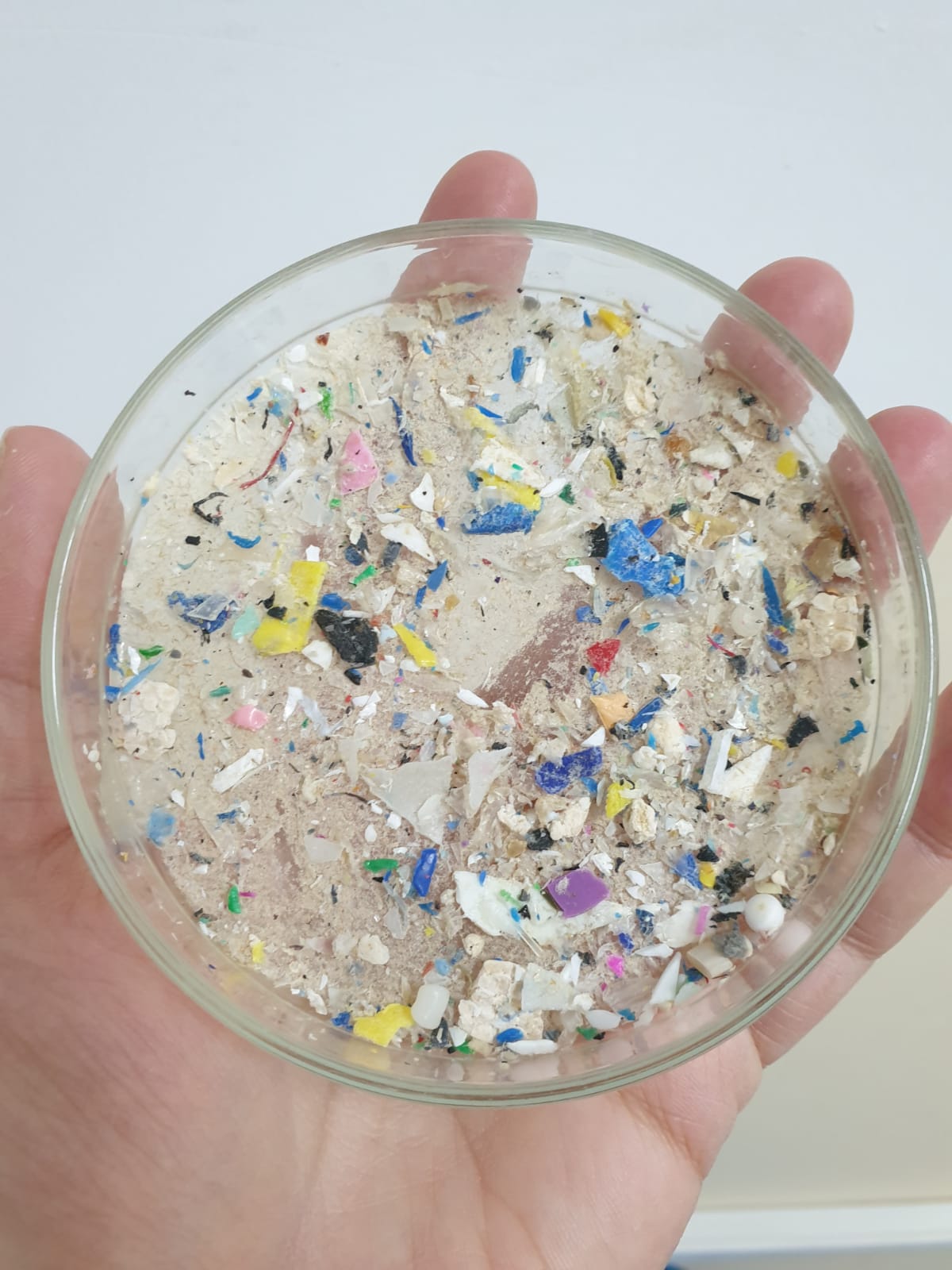 Figure 1.2	Bla bla bla bla bla bla bla bla bla bla bla bla bla bla bla bla bla bla bla bla bla bla bl	a bla bla bla bla bla (Name1 and Name2 2018)Bla bla bla bla bla bla bla bla bla bla bla bla bla bla bla bla bla bla bla bla bla bla bla bla bla bla bla bla bla bla bla bla bla bla bla bla bla bla bla bla (Name1 and Name2 2018). Bla bla bla bla bla bla bla bla bla bla bla bla bla bla bla bla bla bla bla bla bla bla bla bla bla bla bla bla bla bla bla bla bla bla bla bla bla bla bla bla bla bla bla bla bla bla bla bla bla bla bla bla bla bla bla bla bla bla bla bla bla bla bla bla bla bla bla bla bla bla bla bla bla bla bla bla bla bla bla bla bla bla bla bla bla bla bla bla bla bla bla bla bla bla bla bla (Name1 and Name2 2002).Bla bla bla bla bla bla bla bla bla bla bla bla bla bla bla bla bla bla bla bla bla bla bla bla bla bla bla bla bla bla bla bla bla bla bla bla bla bla bla bla bla bla bla bla bla bla bla bla bla bla bla bla bla bla bla bla bla bla bla bla bla bla bla bla bla bla bla bla bla bla bla bla bla bla bla bla bla bla bla bla bla bla bla bla bla (Name et al. 2006). Bla bla bla bla bla bla bla bla bla bla bla bla bla bla bla bla bla bla bla bla bla bla bla bla bla bla bla bla bla bla bla bla bla bla bla bla bla bla bla bla bla bla bla bla bla bla bla bla bla bla bla bla bla bla bla bla bla bla bla bla bla bla bla bla bla bla bla bla bla bla bla bla bla bla bla bla bla bla bla bla bla bla bla bla bla (Name et al. 2002, Name 2002, Name et al. 2007, Name et al. 2013). Table 1.2 bla bla bla bla bla bla bla bla bla bla bla bla bla bla bla bla bla bla bla bla bla bla bla bla bla bla bla bla bla bla bla bla bla bla bla bla bla bla bla bla bla bla bla bla bla bla bla bla bla bla bla bla bla bla bla bla bla bla bla bla bla bla bla bla bla bla bla bla bla bla bla bla bla bla bla bla bla bla bla bla bla bla bla bla bla (Name et al. 2007, Name et al. 2007, Name1 and Name2 2007, Name et al. 2007, Name 2014).Table 1.2 Bla bla bla bla bla bla bla bla bla bla bla bla bla blaBla bla bla bla bla bla bla bla bla bla bla bla bla bla bla bla bla bla bla bla bla bla bla bla bla bla bla bla bla bla bla bla bla bla bla bla bla bla bla bla bla bla bla bla bla bla bla bla bla bla bla bla bla bla bla bla bla bla bla bla bla bla bla bla bla bla bla bla bla bla bla bla bla bla bla bla bla bla bla bla bla bla bla bla bla.Bla bla bla bla bla bla bla bla bla bla bla bla bla bla bla bla bla bla bla bla bla bla bla bla bla bla bla bla bla bla bla bla bla bla bla bla bla (Name1 and Name2 2002).Bla bla bla bla bla bla bla bla bla bla bla bla bla bla bla bla bla bla bla bla bla bla bla bla bla bla bla bla bla bla bla bla bla bla bla bla bla bla bla bla bla bla bla bla bla bla bla bla bla bla bla bla bla bla bla bla bla bla bla bla bla (Name1 and Name2 2002). Bla bla bla bla bla bla bla bla bla bla bla bla bla bla bla bla bla bla bla bla bla bla bla bla bla bla bla bla bla bla bla bla bla bla bla bla bla bla bla bla bla bla bla bla bla bla bla bla bla bla bla bla bla bla bla bla bla bla bla bla bla bla bla bla bla bla bla bla bla bla bla bla bla bla bla bla bla bla bla bla bla bla bla bla bla (Name et al. 2007, Name et al. 2009, Name et al. 2007).Bla bla bla bla bla bla bla bla bla bla bla bla bla bla bla bla bla bla bla bla bla bla bla bla bla bla bla bla bla bla bla bla bla bla bla bla bla bla bla bla bla bla bla bla bla bla bla bla bla bla bla bla bla bla bla bla bla bla bla bla bla bla bla bla bla bla bla bla bla bla bla bla bla bla bla bla bla bla bla bla bla bla bla bla bla (Name et al. 2007). Bla bla bla bla bla bla bla bla bla bla bla bla bla bla bla bla bla bla bla bla bla bla bla bla bla bla bla bla bla bla bla bla bla bla bla bla bla bla bla bla bla bla bla bla bla bla bla bla bla bla bla bla bla bla bla bla bla bla bla bla bla bla bla bla bla bla bla bla bla bla bla bla bla bla bla bla bla bla bla bla bla bla bla bla bla (Name 2017). Bla bla bla bla bla bla bla bla bla bla bla bla bla bla bla bla bla bla bla bla bla bla bla bla bla bla bla bla bla bla bla bla bla bla bla Bla bla bla bla bla bla bla bla bla bla bla bla bla bla bla bla bla bla bla bla bla bla bla bla bla bla bla bla bla bla bla bla bla bla bla bla bla bla bla bla bla bla bla bla bla bla bla bla bla bla bla bla bla bla bla bla bla bla bla bla bla bla bla bla bla bla bla bla bla bla bla bla bla bla bla bla bla bla bla bla bla bla bla bla blaBla bla bla bla bla bla bla bla bla bla bla bla bla bla bla bla bla bla bla bla bla bla bla bla bla bla bla bla bla bla bla bla bla bla bla bla bla bla bla bla bla bla bla bla bla bla bla bla bla bla bla bla bla bla bla bla bla bla bla blaBla bla bla bla bla bla bla bla bla bla bla bla bla bla bla bla bla bla bla bla bla bla bla bla bla bla bla bla bla bla bla bla bla bla bla bla bla bla bla bla bla bla bla bla bla bla bla bla bla bla bla bla bla bla bla bla bla bla bla bla bla bla bla bla bla bla bla bla bla bla bla bla bla bla bla bla bla bla bla bla bla bla bla bla blabla bla bla bla bla bla bla bla bla bla bla bla bla bla bla bla bla bla bla bla bla bla bla bla bla bla (Name et al. 2003, Name et al. 2004, Name et al. 2004, Name and Name 2006, Name et al. 2007, Name 2009, Name et al. 2011, Name et al. 2013). MATERIAL METHODSBla bla bla bla bla bla bla bla bla bla bla bla bla bla bla bla bla bla bla bla bla bla bla bla bla bla bla bla bla bla bla bla bla bla bla bla bla bla bla bla bla bla bla bla bla bla bla bla bla bla bla bla bla bla bla bla bla bla bla bla bla bla bla bla bla bla bla bla bla bla bla bla bla bla bla bla bla bla bla bla bla bla bla bla bla.Study siteName et al. (2018) bla bla bla bla bla bla bla bla bla bla bla bla bla bla bla bla bla bla bla bla bla bla bla bla bla bla bla bla bla bla bla bla bla bla bla bla bla bla bla bla bla bla bla bla bla bla bla bla bla bla bla bla bla bla bla bla bla bla bla bla bla bla bla bla bla bla bla bla bla bla bla bla bla bla bla bla bla bla bla bla bla bla bla bla bla bla bla bla bla bla bla bla bla bla bla bla bla bla bla bla bla bla bla bla bla bla bla bla bla bla bla bla bla bla bla bla bla bla bla bla bla bla bla bla bla bla bla bla bla bla bla bla bla bla bla bla bla bla bla bla bla bla bla bla bla bla bla bla bla bla bla bla bla bla bla bla bla bla bla bla bla bla bla bla bla bla bla bla bla bla bla bla bla bla bla bla bla bla bla bla bla bla bla bla bla bla bla bla bla bla bla bla bla bla bla bla bla bla bla bla bla bla bla bla bla bla bla bla bla bla bla bla bla bla bla bla bla bla bla bla bla bla bla bla bla bla bla bla bla bla bla bla bla bla bla bla bla bla bla bla bla bla bla bla bla bla bla bla bla bla bla bla bla bla bla bla bla bla bla bla bla bla bla bla bla bla bla bla bla bla bla bla bla bla bla bla bla bla bla bla bla bla bla bla bla bla bla bla bla bla bla bla bla bla bla bla bla bla bla bla bla bla bla bla bla bla bla bla bla bla bla bla bla bla bla bla bla bla bla bla bla bla bla bla bla bla bla bla bla bla bla bla bla bla bla bla bla bla bla bla bla bla bla bla bla bla bla bla bla bla bla bla bla bla bla bla bla bla bla bla bla bla bla bla bla bla bla bla bla bla bla bla bla bla bla bla bla bla bla bla bla bla bla bla bla bla bla bla bla bla bla bla bla bla bla bla bla bla bla bla bla bla bla bla bla bla bla bla bla bla bla bla bla bla bla bla bla bla bla bla bla bla bla bla bla bla bla bla bla bla bla bla bla bla bla bla bla bla bla bla bla bla bla bla bla bla bla bla bla bla bla bla bla bla bla bla bla bla bla bla bla bla bla bla bla bla bla bla bla bla bla bla bla bla bla bla bla bla bla bla bla bla bla bla bla bla bla bla bla bla bla bla bla bla bla bla bla bla bla bla bla bla bla bla bla bla bla bla bla bla bla bla bla bla bla bla bla bla bla bla bla bla bla bla bla bla bla bla bla bla bla bla bla bla bla bla bla bla bla (Name et al. 2018).RESULTSBla bla bla bla bla bla bla bla bla bla bla bla bla bla bla bla bla bla bla bla bla bla bla bla bla bla bla bla bla bla bla bla bla bla bla bla bla bla bla bla bla bla bla bla bla bla bla bla bla bla bla bla bla bla bla bla bla bla bla bla bla bla bla bla bla bla bla bla bla bla bla bla bla bla bla bla bla bla bla bla bla bla bla bla bla bla bla bla bla bla bla bla bla bla bla bla bla bla bla bla bla bla bla bla bla bla bla bla bla bla bla.Bla bla blaBla bla bla bla bla bla bla bla bla bla bla bla bla bla bla bla bla bla bla bla bla bla bla bla bla bla bla bla bla bla bla bla bla bla bla bla bla bla bla bla bla bla bla bla bla bla bla bla bla bla bla bla bla bla bla bla bla bla bla bla bla bla bla bla bla bla bla bla bla bla bla bla bla bla bla bla bla bla bla bla bla bla bla bla bla bla bla bla bla bla bla bla bla bla bla bla bla bla bla bla bla bla bla bla bla bla bla.Bla bla blaBla bla bla bla bla bla bla bla bla bla bla bla bla bla bla bla bla bla bla bla bla bla bla bla bla bla bla bla bla bla bla bla bla bla bla bla bla bla bla bla bla bla bla bla bla bla bla bla bla bla bla bla bla bla bla bla bla bla bla bla bla bla bla bla bla bla bla bla bla bla bla bla bla bla bla bla bla bla bla bla bla bla bla bla bla bla bla bla bla bla bla bla bla bla bla bla bla bla bla bla bla bla bla bla bla bla bla bla bla bla bla bla bla bla bla bla bla bla bla bla bla bla bla bla bla bla bla bla bla bla bla bla bla bla bla bla bla bla bla bla bla bla bla bla bla bla bla bla bla bla bla bla bla bla bla bla bla bla bla bla bla bla bla bla bla bla Figure 3.1 bla bla bla bla bla bla bla bla bla bla bla bla bla bla bla bla bla bla bla bla bla bla bla bla..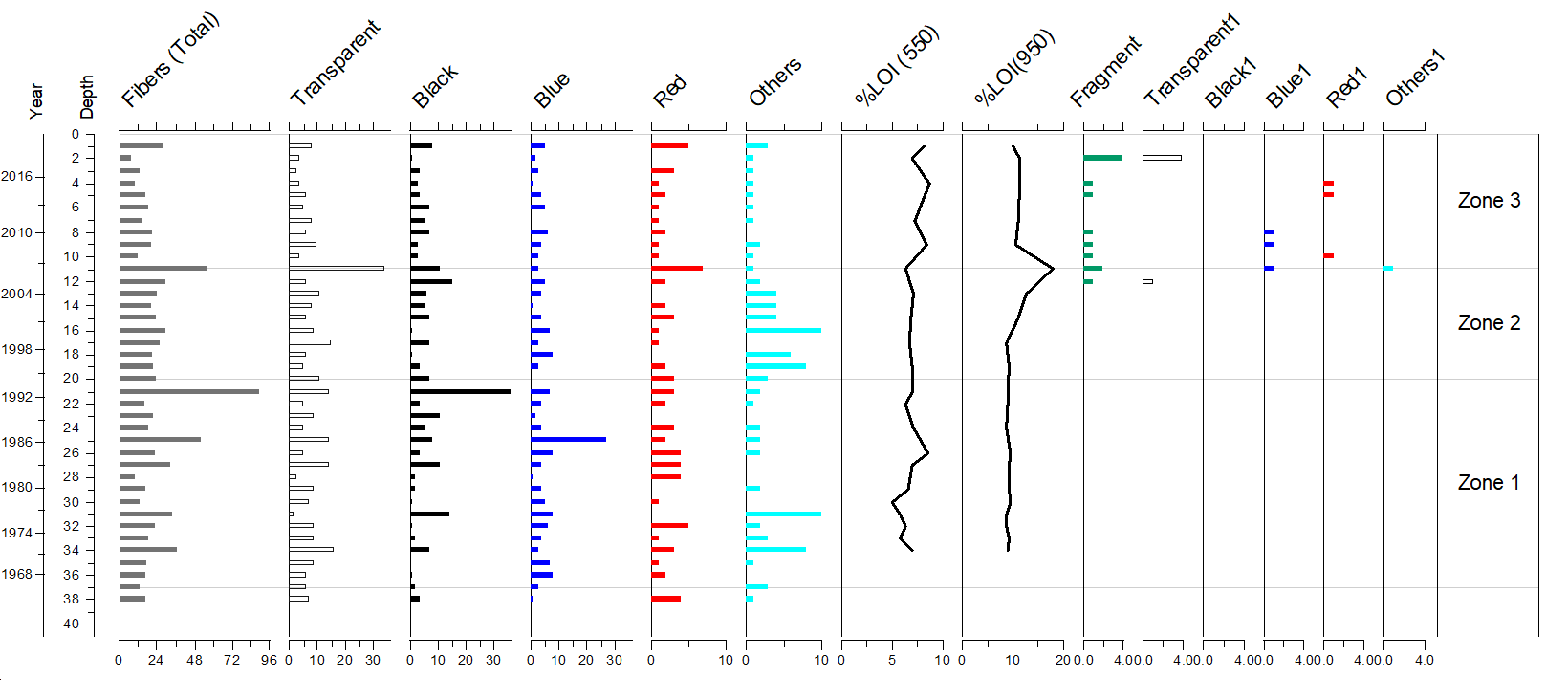 Figure 3.1 Bla bla bla bla bla bla bla blaBla bla bla bla bla bla bla bla bla bla bla bla bla bla bla bla bla bla bla bla bla bla bla bla bla bla bla bla bla bla bla bla bla bla bla bla bla bla bla bla bla bla bla bla bla bla bla bla bla bla bla bla bla bla bla bla.Bla bla blaBla bla bla bla bla bla bla bla bla bla bla bla bla bla bla bla bla bla bla bla bla bla bla bla bla bla bla bla bla bla bla bla bla bla bla bla bla bla bla bla bla bla bla bla bla bla bla bla bla bla bla bla bla bla bla bla bla bla bla bla bla bla bla bla bla bla bla bla bla bla bla bla bla bla bla bla bla bla bla bla bla bla bla bla bla bla bla bla bla bla bla bla bla bla bla bla bla bla bla bla bla bla bla bla bla bla bla bla bla bla bla bla bla bla bla bla bla bla bla bla bla bla bla bla bla bla bla bla bla bla bla bla bla bla bla bla bla bla bla bla bla bla bla bla bla bla bla bla bla bla bla bla bla bla bla bla bla bla bla bla bla bla bla bla bla bla (Figure 3.2).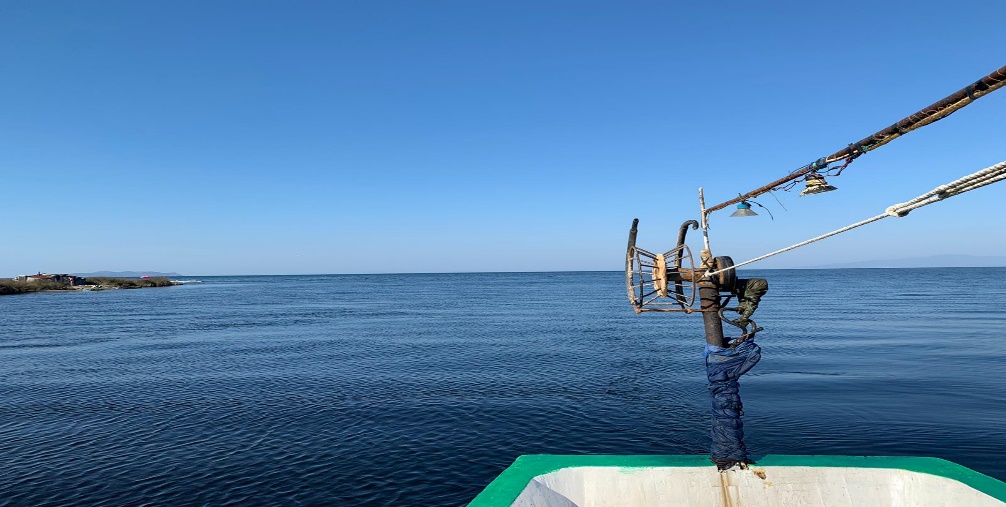 Figure 3.2 Bla bla bla bla bla bla bla blaBla bla blaBla bla bla bla bla bla bla bla bla bla bla bla bla bla bla bla bla bla bla bla bla bla bla bla bla bla bla bla bla bla bla bla bla bla bla bla bla bla bla bla bla bla bla bla bla bla bla bla bla bla bla bla bla bla bla bla bla bla bla bla bla bla bla bla bla bla bla bla bla bla bla bla bla bla bla bla bla bla bla bla bla bla bla bla bla bla bla bla bla bla bla bla bla bla bla bla bla bla bla bla bla bla bla bla bla bla bla bla bla bla bla bla bla bla bla bla bla bla bla bla bla bla bla bla bla bla bla bla bla bla bla bla bla bla bla bla bla bla bla bla bla bla bla bla bla bla bla bla bla bla bla bla bla bla bla bla bla bla bla bla bla bla bla bla bla bla.Bla bla blaBla bla bla bla bla bla bla bla bla bla bla bla bla bla bla bla bla bla bla bla bla bla bla bla bla bla bla bla bla bla bla bla bla bla bla bla bla bla bla bla bla bla bla bla bla bla bla bla bla bla bla bla bla bla bla bla bla bla bla bla bla bla bla bla bla bla bla bla bla bla bla bla bla bla bla bla bla bla bla bla bla bla bla bla bla bla bla bla bla bla bla bla bla bla bla bla bla bla bla bla bla bla bla bla bla bla bla bla bla bla bla bla bla bla bla bla bla bla bla bla bla bla bla bla bla bla bla bla bla bla bla bla bla bla bla bla bla bla bla bla bla bla bla bla bla bla bla bla bla bla bla bla bla bla bla bla bla bla bla bla bla bla bla bla bla bla. Bla bla bla bla bla bla bla bla bla bla bla bla bla bla bla bla bla bla bla bla bla bla bla bla bla bla bla bla bla bla bla bla bla bla bla bla bla bla bla bla bla bla bla bla bla bla bla bla bla bla bla bla bla bla bla bla bla bla bla bla bla bla bla bla bla bla bla bla bla bla bla bla bla bla bla bla bla bla bla bla bla bla bla bla bla bla bla bla bla bla bla bla bla bla bla bla bla bla bla bla bla bla bla bla bla bla bla bla bla bla bla bla bla bla bla bla bla bla bla bla bla bla bla bla bla bla bla bla bla bla bla bla bla bla bla bla bla bla bla bla bla bla bla bla bla bla bla bla bla bla bla bla bla bla bla bla bla bla bla bla bla bla bla bla bla bla.DISCUSSIONBla bla bla bla bla bla bla bla bla bla bla bla bla bla bla bla bla bla bla bla bla bla bla bla bla bla bla bla bla bla bla bla bla bla bla bla bla bla bla bla bla bla bla bla bla bla bla bla bla bla bla bla bla bla bla bla bla bla bla bla bla bla bla bla bla bla bla bla bla bla bla bla bla bla bla bla bla bla bla bla bla bla bla bla bla bla bla bla bla bla bla bla bla bla bla bla bla bla bla bla bla bla bla bla bla bla bla bla bla bla bla bla bla bla bla bla bla bla bla bla bla bla bla bla bla bla bla bla bla bla bla bla bla bla bla bla bla bla bla bla bla bla bla bla bla bla bla bla bla bla bla bla bla bla bla bla bla bla bla bla bla bla bla bla bla bla bla bla bla bla bla bla bla bla bla bla bla bla bla bla bla bla bla bla bla bla bla bla bla bla bla bla bla bla bla bla bla bla bla bla bla bla bla bla bla bla bla bla bla bla bla bla bla bla bla bla bla bla bla bla bla bla bla bla bla bla bla bla bla bla bla bla bla bla bla bla bla bla bla bla bla bla bla bla bla bla bla bla bla bla bla bla bla bla bla bla bla bla bla bla bla bla bla bla bla bla bla bla bla bla bla bla bla bla bla bla bla bla bla bla bla bla bla bla bla bla bla bla bla bla bla bla bla bla bla bla bla bla bla bla bla bla bla bla bla bla bla bla bla bla bla bla bla bla bla bla bla bla bla bla bla bla bla bla bla bla bla bla bla bla bla bla bla bla bla bla bla bla bla bla bla bla bla bla bla bla bla bla bla bla bla bla bla bla bla bla bla bla bla.In Table 4.1 bla bla bla bla bla bla bla bla bla bla bla bla bla bla bla bla bla bla bla bla bla bla bla bla bla bla bla bla bla bla bla bla bla bla bla bla bla bla bla bla bla bla bla bla bla bla bla bla bla bla bla bla bla bla bla bla bla bla bla bla bla bla bla bla bla bla bla bla bla bla bla bla bla bla bla bla bla bla bla bla bla bla bla bla bla bla bla bla bla bla bla bla bla bla bla bla bla bla bla bla bla bla bla bla bla bla bla bla bla bla bla bla bla bla bla bla bla bla bla bla bla bla bla bla bla bla bla bla bla bla bla bla bla bla bla bla bla bla bla bla bla bla.Bla bla bla bla bla bla bla bla bla bla bla bla bla bla bla bla bla bla bla bla bla bla bla bla bla bla bla bla bla bla bla bla bla bla bla bla bla bla bla bla bla bla bla bla bla bla bla bla bla bla bla bla bla bla bla bla bla bla bla bla bla bla bla bla bla bla bla bla bla bla bla bla bla bla bla bla bla bla bla bla bla bla bla bla bla bla bla bla bla bla bla bla bla bla bla bla bla bla bla bla bla bla bla bla bla bla bla bla bla bla bla bla bla bla bla bla bla bla bla bla bla bla bla bla bla bla bla bla bla bla bla bla bla bla bla bla bla bla bla (Table 4.1). Table 4.1 Bla bla bla bla bla bla bla bla bla bla bla bla bla bla bla bla bla bla bla bla bla bla bla (Name1 ve Name2 202)CONCLUSION Bla bla bla bla bla bla bla bla bla bla bla bla bla bla bla bla bla bla bla bla bla bla bla bla bla bla bla bla bla bla bla bla bla bla bla bla bla bla bla bla bla bla bla bla bla bla bla bla bla bla bla bla bla bla bla bla bla bla bla bla bla bla bla bla bla bla bla bla bla bla bla bla bla bla bla bla bla bla bla bla bla bla bla bla bla bla bla bla bla bla bla bla bla bla bla bla bla bla bla bla bla bla bla bla bla bla bla bla bla bla bla bla bla bla bla bla bla bla bla bla bla bla bla.Bla bla bla bla bla bla bla bla bla bla bla bla bla bla bla bla bla bla bla bla bla bla bla bla bla bla bla bla bla bla bla bla bla bla bla bla bla bla bla bla bla bla bla bla bla bla bla bla bla bla bla bla bla bla bla bla bla bla.REFERENCESSurname, N. and Surname, N. 1997. The title of the study, Vol I. Publisher, 123 page, City. (Example for Book)Surname, N., Surname, N., Surname, N. N. and Surname, N. 1999. The title of the book, Publisher, pp. 001-999, City. (Example for Chapter in Book)Surname, N. and Surname, N. TR 0123–456, 2022. (Example for Patent)Surname, N. and Surname, N. 2001a. The title of the study. The Name of The Journal, 01: 1234-5678. (Example for Journal)Surname, N. and Surname, N. 2001b. The title of the study.  The Name of The Journal, 01: 001-999. (Example for Journal)Surname, N., Surname, N., & Surname, N. 2022. The title of the study. The Name of The Journal, 01(1): 123-456. (Example for Journal)WEB TITLE, 2022. Web site. http://www.website.com. Date of access: 01.01.2022. (Example for internet source)Surname, N. 1999. The title of the study. MSc. Thesis, XXX University, 99 page, City. (Example for Thesis)APPENDICES APPENDIX 1. Bla bla bla bla bla bla blaAPPENDIX 2. Bla bla bla bla bla bla blaAPPENDIX 1. Bla bla bla bla bla bla blaAPPENDIX 2. Bla bla bla bla bla bla blaCURRICULUM VITAEPersonal InformationName and Surname	: Name SURNAMEEducationMSc			Çankırı Karatekin University			Graduate School of Health Sciences 	2022-PresentDepartment of NursingUndergraduate 	Çankırı Karatekin University			Faculty of Health Sciences			2015-2019			Department of NursingWork ExperienceYear			Institution					Position2013-Present		Çankırı Karatekin University, Department of Nursing			Research Asst.Academic Activities (If any, a paper, article, chapter or book should be written.)BLA BLABLABLA BLABLA BLA BLABla bla bla132,326.67110,112.622.4Bla bla bla176,182.30160,477.301.72Bla bla bla22,870.1914,318.340.94Bla bla bla27,687.6425,463.620.24Bla bla bla25,364.2621,458.850.43Bla bla bla358,434.19354,436.000.44Bla bla bla67,941.6054,509.691.47Bla bla bla17,481.5714,173.090.36BLA BLABLABLA BLABLA BLA BLABla bla blaBla bla blaBla bla blaBla bla blaBla bla blaBla bla blaBla bla blaBla bla blaBla bla blaBla bla blaBla bla blaBla bla blaBla bla blaBla bla blaBla bla blaBla bla blaBLA BLABLABLA BLABLA BLABLA BLABLA BLABLA BLABLABla bla blaBla bla blaBla bla blaBla bla blaBla bla blaBla bla blaBla bla blaBla bla blaBla bla blaBla bla blaBla bla blaBla bla blaBla bla blaBla bla blaBla bla blaBla bla blaBla bla blaBla bla blaBla bla blaBla bla blaBla bla blaBla bla blaBla bla blaBla bla blaBla bla blaBla bla blaBla bla blaBla bla blaBla bla blaBla bla blaBla bla blaBla bla blaBla bla blaBla bla blaBla bla blaBla bla blaBla bla blaBla bla blaBla bla blaBla bla blaBla bla blaBla bla blaBla bla blaBla bla blaBla bla blaBla bla blaBla bla blaBla bla blaBla bla blaBla bla blaBla bla blaBla bla blaBla bla blaBla bla blaBla bla blaBla bla blaBla bla blaBla bla blaBla bla blaBla bla blaBla bla blaBla bla blaBla bla blaBla bla blaBla bla blaBla bla blaBla bla blaBla bla blaBla bla blaBla bla blaBla bla blaBla bla blaBla bla blaBla bla blaBla bla blaBla bla blaBla bla blaBla bla blaBla bla blaBla bla blaBla bla blaBla bla blaBla bla blaBla bla blaBla bla blaBla bla blaBla bla blaBla bla blaBla bla blaBla bla blaBla bla blaBla bla blaBla bla blaBla bla blaBla bla blaBla bla blaBla bla blaBla bla blaBla bla blaBla bla blaBla bla blaBla bla blaBla bla blaBla bla blaBla bla blaBla bla blaBla bla blaBla bla blaBla bla blaBla bla blaBla bla blaBla bla blaBla bla blaBla bla blaBla bla blaBla bla blaBla bla blaBla bla blaBla bla blaBla bla blaBla bla blaBla bla blaBla bla blaBla bla blaBla bla blaBla bla blaBla bla blaBla bla blaBla bla blaBla bla blaBla bla blaBla bla blaBla bla blaBla bla blaBla bla blaBla bla blaBla bla blaBla bla blaBla bla blaBla bla blaBla bla blaBla bla blaBla bla blaBla bla blaBla bla blaBla bla blaBla bla blaBla bla blaBla bla blaBla bla blaBla bla blaBla bla blaBla bla blaBla bla blaBla bla blaBla bla blaBla bla blaBla bla blaBla bla blaBla bla bla